ПРОЄКТ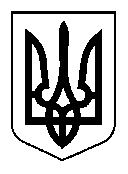 СЕЛИДІВСЬКА МІСЬКА РАДАР І Ш Е Н Н ЯВід ______________  ____№ ______          м. СелидовеПро затвердження старостівСелидівської міської  ради              Керуючись ст. 26, п.1,2. ст.541 закону України «Про місцеве самоврядування в Україні», міська  радаВИРІШИЛА:1. Затвердити:1.1. Галковську Ольгу Юріївну старостою, який буде здійснювати  визначені законом повноваження на території  смт Цукурине.1.2. Конько Ірину Володимирівну старостою,  який буде здійснювати визначені законом повноваження на території  сел Петрівка, Григорівка, Новолексіївка, Юр’ївка, Пустинка.1.3. Вважати початком повноважень Галковської О.Ю. і Конько І.В. день фактичного виходу на роботу.Т.з.п. міського голови                                                                    Руслан СУКОВ